I-Station Notes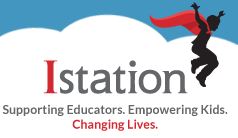 Classroom Tab:I-Station is in English and Spanish for 2015-2016Diagnostic test will be administered the first time students log in for the month. Caution-Some campuses only take students once a month to the computer lab, so students end up testing every time they log in. Ideally students should be logging on to I-Station at least 4 times a month.  (First time students log in they will test and the next three sessions should be instructional).The system tiers students after they take diagnostic. Adding/Removing Students Tab:Students were uploaded on by computer services. Teachers will need to obtain the TSDS number from data entry clerk in order to add studentsLogin Cards;Contain log in information for studentsTeachers / managers can printOn Demand Assessments:Allows teachers to assign specific assessments.  By doing        this, students might end up testing every time they log in.  Creating Assignments:  Teachers can create assignments for students to work on at home. Enabling Parental Portal: Wait until students have taken the diagnostic before     enabling the parental portal. NOW ON IPAD. Related Reports:Priority  report-Identifies struggling students and lists the      skill they are weak in. Allows teacher to individualize instruction and offer      interventions. Toolbox: Contains usage reportTeacher ResourcesProvides handouts and printable books for teachers to use.